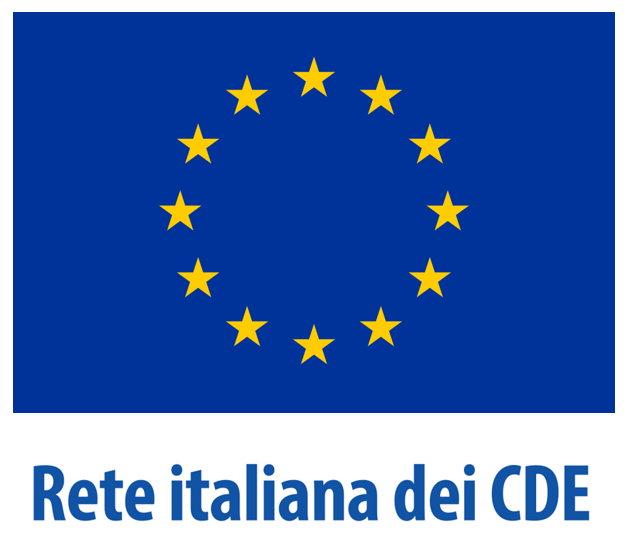                   2022                   Progetto dei CDE italianiL’ANNO EUROPEO DEI GIOVANIUn futuro più verde, più digitale e più inclusivoCDE _________________TITOLO e DATA____________________________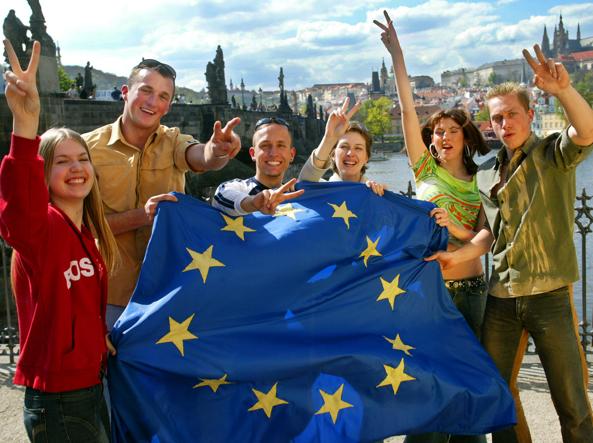 Scheda riepilogativa di sintesiTitolo del progetto di rete: L’ANNO EUROPEO DEI GIOVANI. Un futuro più verde, più digitale e più inclusivoDurata: febbraio-novembre 2021Capofila del Progetto: CDE Università degli Studi di Milano (Coordinatore nazionale) Titolo dell’iniziativa: ________________________________________CDE coordinatore dell’iniziativa: _______________________________Sede dell’iniziativa: _________________________________________Data dell’iniziativa: _________________________________________________Relazione sull’iniziativa________________________________________________________________________________________________________________________________________________________________________________________________________________________________________________________________________________________________________________________________________________________________________________________________________________________________________________________________________________________________________________________________________________________________________________________________________________________________________________________________________________________________________________________________________________________________________________________________________________________________________________________________________________________________________________________________________________________________________Pubblico partecipante all’iniziativa (target e numero partecipanti)________________________________________________________________________________________________________________________________________________________________________________________________________________________________________________________________________________________________________________________________________________________________________Iniziativa realizzata in collaborazione con (altre reti e enti coinvolti)________________________________________________________________________________________________________________________________________________________________________________________________________________________________________________________________________________________________________________________________________________________________________Valutazione di sintesi (giudizio complessivo sul risultato conseguito e sulle difficoltà incontrate, segnalazione di eventuali pubblicazioni, materiale messo on-line e/o a disposizione del pubblico o di collaborazioni nella realizzazione dell’evento)________________________________________________________________________________________________________________________________________________________________________________________________________________________________________________________________________________________________________________________________________________________________________